________________________Тел.: (85557) 4-51-66, факс: (85557) 4-51-66. E-mail:  elab.fbp@tatar.ru_____________________Пояснительная запискак проекту решения Совета Елабужского муниципального района «О внесении изменений в решение Совета Елабужского муниципального района от 14.12.2021 г. № 119 «О бюджете муниципального образования Елабужский муниципальный район на 2022 год и плановый период 2023 и 2024 годов»В соответствии с Положением о бюджетном процессе в Елабужском муниципальном районе и руководствуясь статьями 83 и 86 Бюджетного кодекса Российской Федерации, вносятся изменения в решение Совета Елабужского муниципального района от 14 декабря 2021 года № 119 «О бюджете муниципального образования Елабужский муниципальный район на 2022 год и плановый период 2023 и 2024 годов».Доходная часть Бюджета района увеличится за счет за счет безвозмездных поступлений на сумму 219 134,7 тыс. рублей:- в виде субсидии – 212 477,0 тыс. рублей;- в виде межбюджетных трансфертов – 4 872,7 тыс. рублей;- в виде прочих безвозмездных поступлений – 1 785,0 тыс. рублей С учетом вносимых изменений доходная часть Бюджета района составит 2 592 522,2 тыс. рублей.Соответствующие изменения вносятся и в расходную часть Бюджета района. Кроме того, расходы увеличатся за счет остатков денежных средств на начало года на 23 014,5 тыс. рублей,По разделу «Общегосударственные вопросы» увеличится план по расходам на сумму 2 755,7 тыс. рублей, из них:1) за счет межбюджетных трансфертов в целях финансового обеспечения затрат для проведения мероприятия, направленного на развитие системы территориального общественного самоуправления РТ, в части осуществления компенсационных выплат руководителям ТОС (РКМ РТ №217-р от 14.02.2022)– 2 400,0 тыс. рублей;2) за счет прочих безвозмездных поступлений (организационные взносы) на проведение открытого чемпионата республиканского конкурса профессионального мастерства «Alabuga-skills» в г. Елабуга – 285,0 тыс. рублей;3) за счет остатков денежных средств на начало года на оплату кредиторской задолженности (услуги связи, коммунальные услуги (водоснабжение) – 70,7 тыс. рублей.По разделу «Национальная безопасность и правоохранительная деятельность» увеличится план по расходам за счет остатков денежных средств на начало года на оплату кредиторской задолженности (услуги связи) на сумму 345,5 рублей.По разделу «Национальная экономика» увеличится план по расходам на сумму 2 029,2 тыс. рублей, в том числе:1) за счет межбюджетных трансфертов – 175,3 тыс. рублей:- на софинансирование расходных обязательств на возмещение убытков юридическим лицам и (или) индивидуальным предпринимателям, осуществляющим регулярные перевозки пассажиров и багажа автомобильным и городским наземным электрическим транспортом по муниципальным маршрутам в городском и (или) пригородном сообщении, в связи с введением ограничительных мер – 37,9 тыс. рублей;- на софинансирование расходных обязательств на поощрение сотрудников транспортных организаций, в связи с возложением новых функциональных задач по проверке действующих QR-кодов у пассажиров – 137,4 тыс. рублей.2) за счет остатков денежных средств на начало года на инженерные меры на автомобильных дорогах муниципального значения, направленные на повышение безопасности участников дорожного движения на нерегулируемых пешеходных переходах, в том числе обустройство искусственных неровностей, установку новых дорожных знаков (предпочтительней светодиодных), дополнительных светодиодных прожекторов (в рамках существующего освещения) и ограждений безопасности (Дорожный фонд) – 1 853,9 тыс. рублей.По разделу «Жилищно-коммунальное хозяйство» увеличится план по расходам на сумму 213 801,7 тыс. рублей, из них:- за счет безвозмездных поступлений в виде субсидии на долевое финансирование мероприятий по модернизации систем коммунальной инфраструктуры (РКМ РТ от 02.03.2021 г. №365-р, 366-р, 367-р, от 28.01.2022 №121-р) на сумму 212 301,7 тыс. рублей;- за счет прочих безвозмездных поступлений из бюджета города Елабуга на решение вопросов местного значения (увеличение уставного фонда) – 1 500,0 тыс. рублей.Кроме того, предусмотрены межбюджетные трансферты из бюджета Елабужского муниципального района бюджету Танайского сельского поселения на реализацию программы «Комплексное развитие сельских территорий» в сумме 2 020,0 тыс. рублей.По разделу «Образование» увеличится план по расходам на сумму 19 054,1 тыс. рублей, в том числе:1) за счет межбюджетных трансфертов на поддержку молодых специалистов в области культуры – 17,4 тыс. рублей;2) за счет остатков денежных средств на начало года на резерв МФ РТ (компенсационные выплаты на родплату), на бюджетные обязательства и оплату кредиторской задолженности – 19 036,7 тыс. рублей.По разделу «Культура и кинематография» увеличится план по расходам за счет остатков денежных средств Республики Татарстан на сумму 200,0 тыс. рублей – грант по проекту «Весна Победы»-Фестиваль патриотической хоровой музыки, посвященный Победе в Великой Отечественной войне 1941-1945 годов» (МБУ «Городской Дворец культуры ЕМР»).По разделу «Физкультура и спорт» увеличится план по расходам на сумму 3 057,2 тыс. рублей, в том числе:за счет межбюджетных трансфертов – 1 204,3 тыс. рублей:- на мероприятия, направленные на развитие хоккея, поддержку тренеров-преподавателей, спортсменов-инструкторов, работающих в учреждениях по внешкольной работе с детьми, за высокие результаты и поддержку молодых специалистов – 497,2 тыс. рублей;- на реализацию мероприятий, связанных с обеспечением условий для развития на территории муниципального района физической культуры, массового спорта, организации проведения официальных физкультурно-оздоровительных и спортивных мероприятий, в части финансового обеспечения расходов, связанных с приобретением спортивного оборудования, инвентаря и экипировки для оснащения муниципальных физкультурных спортивных организаций, осуществляющих подготовку спортивного резерва РТ – 707,1 тыс. рублей;2) за счет остатков денежных средств на начало года на оплату бюджетных обязательств (реконструкция теплового узла на объектах «Пресс-центр» и «Манеж») – 1 852,9 тыс. рублей.По разделу «Межбюджетные трансферты» увеличится план по расходам за счет безвозмездных поступлений в виде межбюджетных трансфертов на финансовое обеспечение исполнения расходных обязательств от приносящей доход деятельности (самозанятость) в сумме 1 251,0 тыс. рублей, в том числе в бюджет города Елабуга – 1 087,4 тыс. рублей; в бюджеты сельских поселений – 163,6 тыс. рублей.Данные суммы переданы межбюджетными трансфертами бюджетам поселений.Кроме того, в расходной части бюджета учтены изменения по перемещению бюджетных ассигнований по разделам, подразделам, целевым статьям, группам видов расходов.В соответствии с внесенными изменениями скорректированы отдельные статьи и приложения к Решению о Бюджете района на 2022 год:1) в статье 1:в части 1, в пунктах 1, 2, 3 основных характеристиках Бюджета района приведены уточненные суммы по объему доходов, расходов и дефицита бюджета на 2022 год;в части 3 таблицу 1 в приложении № 1 «Источники финансирования дефицита Бюджета района на 2022 год» изложить в новой редакции.2) в статье 3:таблицу №1 в приложении № 2 «Объемы прогнозируемых доходов бюджета Елабужского муниципального района на 2022 год» изложить в части вносимых изменений.3) в статье 5:в пункте 1 в приложении №3 «Перечень главных администраторов вышестоящих уровней доходов бюджета муниципального образования Елабужский муниципальный район» изложить в части вносимых изменений.таблицу №1 в приложении № 4 «Ведомственная структура расходов бюджета Елабужского муниципального района на 2022 год» изложить в новой редакции;таблицу №1 в приложении № 5 «Распределение бюджетных ассигнований бюджета Елабужского муниципального района по разделам, подразделам, целевым статьям (муниципальным программам ЕМР и непрограммным направлениям деятельности), группам видов расходов классификации расходов бюджетов на 2022 год» изложить в новой редакции;4) в статье 10:в пункте 1 внесены изменения;таблицу №1 в приложении №8 «Межбюджетные трансферты, передаваемые из бюджетов поселений в Бюджет района на исполнение расходных обязательств по содержанию муниципальных учреждений на решение вопросов местного значения на 2022 год» изложить в части вносимых изменений.5) дополнить статьей 11:приложение №9 «Межбюджетные трансферты, передаваемых бюджетам поселений для компенсации дополнительных расходов на 2022 год» изложить в новой редакции;С учетом вышеуказанных изменений:- уточненный плановый объем доходов Бюджета района на 2021 год составит 2 592 522,2 тыс. рублей, расходов 2 615 536,7 тыс. рублей. Дефицит бюджета составит 23 014,5 тыс. рублей, что не превышает ограничений установленных статей 92.1 Бюджетного кодекса Российской Федерации.Председатель                                                                                  Э.И. СадыковаРЕСПУБЛИКА ТАТАРСТАН ФИНАНСОВО-БЮДЖЕТНАЯ ПАЛАТАМУНИЦИПАЛЬНОГО ОБРАЗОВАНИЯ«ЕЛАБУЖСКИЙ РАЙОН»Проспект Мира 12, г. Елабуга, 423630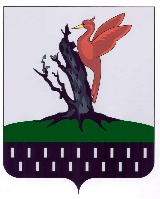 ТАТАРСТАН РЕСПУБЛИКАСЫ«АЛАБУГА РАЙОНЫ» МУНИЦИПАЛЬ БЕРӘМЛЕГЕНЕҢФИНАНС-БЮДҢЕТ ПАЛАТАСЫТынычлык проспекты 12, Алабуга шәhәре, 423630№На№от